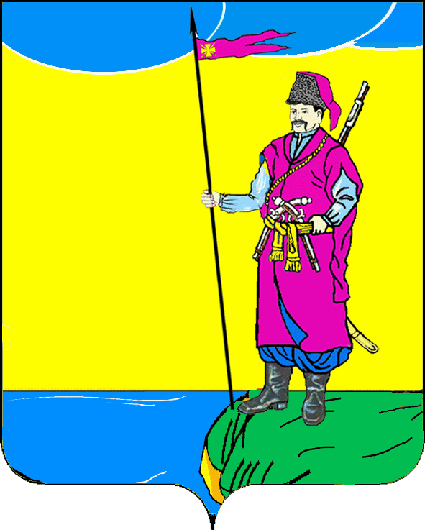  АДМИНИСТРАЦИЯ ПЛАСТУНОВСКОГО СЕЛЬСКОГО ПОСЕЛЕНИЯ ДИНСКОГО РАЙОНАПОСТАНОВЛЕНИЕот 10.12.2018									    № 233станица ПластуновскаяОб утверждении Положения о квалификационныхтребованиях для замещения должностей  муниципальнойслужбы в администрации Пластуновского сельского поселения Динского районаВ соответствии с Федеральными законами от 06.10.2003 № 131 «Об общих принципах организации местного самоуправления в Российской Федерации», от 02.03.2007 № 25-ФЗ «О муниципальной службе в Российской Федерации», Законом Краснодарского края от 08.06.2007 № 1244-КЗ «О муниципальной службе в Краснодарском крае», Законом Краснодарского края от 03.05.2012 № 2490-КЗ «О типовых квалификационных требованиях для замещения должностей муниципальной службы в Краснодарском крае»                   (с изменениями от 06.03.2018), руководствуясь Уставом Пластуновского сельского поселения Динского района, п о с т а н о в л я ю:1. Утвердить Положение о квалификационных требованиях для замещения должностей муниципальной службы в администрации Пластуновского сельского поселения Динского района согласно Приложению.2. Общему отделу администрации Пластуновского сельского поселения Динского района (Маликов) обеспечить опубликование настоящего постановления в газете «Пластуновские известия» и разместить на официальном сайте администрации Пластуновского сельского поселения Динского района в информационно-телекоммуникационной сети «Интернет».3. Контроль за выполнением настоящего постановления оставляю за собой.4. Постановление вступает в силу со дня его официального обнародования.Глава Пластуновскогосельского поселения                                                       	                    С.К.ОлейникПРИЛОЖЕНИЕк постановлению администрацииПластуновского сельского  поселения Динского районаот 10.12.2018 № 233Положениео квалификационных требованиях, необходимыхдля замещения должностей муниципальной службы вадминистрации Пластуновского сельского поселения Динского района1. Для замещения должностей муниципальной службы определяются следующие типовые квалификационные требования к уровню профессионального образования:1) по главным должностям муниципальной службы - высшее образование не ниже уровня специалитета, магистратуры по профилю деятельности Администрации Пластуновского сельского поселения Динского района (далее - Администрация) или по профилю замещаемой должности; 2) по ведущим должностям муниципальной службы – высшее образование по профилю деятельности Администрации или по профилю замещаемой должности;3) по старшим и младшим должностям муниципальной службы - профессиональное образование по профилю замещаемой должности.2. Для замещения должностей муниципальной службы устанавливаются следующие типовые квалификационные требования к стажу муниципальной службы или стажу работы по специальности, направлению подготовки:1) главных должностей муниципальной службы - не менее одного года стажа муниципальной службы или стажа работы по специальности, направлению подготовки;2) ведущих должностей муниципальной службы - без предъявления требований к стажу;3) старших должностей муниципальной службы - без предъявления требований к стажу;4) младших должностей муниципальной службы - без предъявления требований к стажу.3. Квалификационное требование для замещения главных должностей муниципальной службы о наличии высшего образования не ниже уровня специалитета, магистратуры не применяется:1) к гражданам, претендующим на замещение указанных должностей муниципальной службы, и муниципальным служащим, замещающим указанные должности, получившим высшее профессиональное образование до 29 августа 1996 года;2) к муниципальным служащим, имеющим высшее образование не выше бакалавриата, назначенным на указанные должности до дня вступления в силу настоящего Закона, в отношении замещаемых ими должностей муниципальной службы.4. Квалификационные требования к стажу муниципальной службы или к стажу работы по специальности, направлению подготовки, необходимым для замещения должностей муниципальной службы, устанавливаются муниципальными правовыми актами на основе типовых квалификационных требований для замещения должностей муниципальной службы, которые определены в приложении к настоящему Положению в соответствии с классификацией должностей муниципальной службы.5. Квалификационные требования к уровню профессионального образования в Администрации устанавливаются согласно приложению к настоящему Положению.6. Квалификационные требования к знаниям и умениям, которые необходимы для исполнения должностных обязанностей, устанавливаются в зависимости от области и вида профессиональной служебной деятельности муниципального служащего его должностной инструкцией. Должностной инструкцией муниципального служащего могут также предусматриваться квалификационные требования к специальности, направлению подготовки.7. Специальные профессиональные знания подтверждаются документом государственного образца о высшем или среднем профессиональном образовании по специальностям, направлениям подготовки, соответствующим направлениям деятельности органа местного самоуправления. В случае если специальные профессиональные знания, подтвержденные документом государственного образца о высшем или среднем профессиональном образовании, не соответствуют направлениям деятельности органа местного самоуправления, избирательной комиссии муниципального образования, учитывается документ государственного образца о дополнительном профессиональном образовании по соответствующим направлениям деятельности Администрации.8. Порядок и формы учета и контроля соблюдения муниципальными служащими квалификационных требований к знаниям и умениям, которые необходимы для исполнения должностных обязанностей, а также порядок и сроки получения дополнительного профессионального образования муниципальных служащих определяются представителем нанимателя (работодателем).Начальник общего отдела администрации Пластуновского сельского поселения Динского района                                       Ю.И.Петренко